АДМИНИСТРАЦИЯ ВЛАДИМИРСКОГО СЕЛЬСКОГО ПОСЕЛЕНИЯ ЛАБИНСКОГО РАЙОНА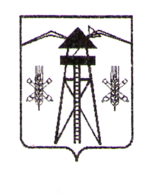 П О С Т А Н О В Л Е Н И ЕОт 15.05.2018 года                                                                                      № 97ст-ца ВладимирскаяОб утверждении Перечня видов муниципального контроляи органов местного самоуправления Владимирского сельского поселения Лабинского района, уполномоченных на их осуществлениеВ соответствии с Федеральным законом от 6 октября 2003 года № 131-ФЗ «Об общих принципах организации местного самоуправления в Российской Федерации», Федеральным законом от 26 декабря 2008 года № 294-ФЗ «О защите прав юридических лиц и индивидуальных предпринимателей при осуществлении государственного контроля (надзора) и муниципального контроля», Решением Совета Владимирского сельского поселения Лабинского района от 15 июня 2017 года № 139/41 «Об утверждении Порядка ведения перечня видов муниципального контроля и органов местного самоуправления Владимирского сельского поселения Лабинского района, уполномоченных на их осуществление» п о с т а н о в л я ю:1. Утвердить Перечень видов муниципального контроля и органов местного самоуправления Владимирского сельского поселения Лабинского района, уполномоченных на их осуществление (прилагается).2. Общему отделу администрации Владимирского сельского поселения Лабинского района (Зенина) настоящее постановление опубликовать на сайте «Официальный интернет-портал Владимирского сельского поселения Лабинского района» по адресу: http://www.vladimirskoe-sp и разместить на официальном сайте администрации Владимирского сельского поселения Лабинского района http:// vladim-admin.ru в информационно-телекоммуникационной сети «Интернет».3. Контроль за исполнением настоящего постановления оставляю за собой.4. Постановление вступает в силу со дня его официального опубликованияГлава администрацииВладимирского сельского поселенияЛабинского района                                                                      И.В.ТараськоваПРИЛОЖЕНИЕУТВЕРЖДЕНпостановлением администрации Владимирского сельского поселения Лабинского районаот _______2018 №____ПЕРЕЧЕНЬвидов муниципального контроля и органов местного самоуправления Владимирского сельского поселенияЛабинского района, уполномоченных на их осуществлениеВедущий специалист                                                                                                                                            О.А. Свинцова№ п/пВид муниципального контроляНормативные правовые акты, регламентирующие осуществление вида муниципального контроляУполномоченные на осуществление муниципального контроля1Муниципальный контроль в области торговой деятельности на территории Владимирского сельского поселения Лабинского районаПостановление администрации Владимирского сельского поселения Лабинского района от 9.06.2017 г. № 71 «Об утверждении административного регламента исполнения муниципальной функции по  осуществлению муниципального контроля в области торговой деятельности»Специалист 1 категории администрации Т.Я. Сурова2Муниципальный контроль за сохранностью автомобильных дорог местного значения в границах населенных пунктов Владимирского сельского поселения Лабинского районаПостановление администрации Владимирского сельского поселения Лабинского района от 9.06.2017 г. № 70 «Об утверждении административного регламента исполнения муниципальной функции по осуществлению муниципального контроля за сохранностью автомобильных дорог местного значения в границах населенных пунктов поселения»Ведущий специалист администрации О.А. Свинцова